Name:	Klasse:	Datum:Weitere VertragsartenDer MietvertragMietverträge werden in der Regel schriftlich abgeschlossen. Sie können aber auch mündlich abgeschlossen werden.Der Vermieter darf nur kündigen, wenn er ein berechtigtes Interesse an der Beendigung eines Mietverhältnisses hat. Dies ist zum Beispiel der Fall, wenn Eigenbedarf vorliegt.Eigenbedarf heißt, dass der Vermieter die Wohnung für sich selbst braucht.Beispiel: Die Mutter von Herrn Pfänder ist pﬂegebedürftig geworden. Herr Pfänder möchte seine Mutter selbst pﬂegen. Herr Pfänder wohnt in seinem eigenen Haus. Das Haus hat zwei Wohnungen, von denen eine vermietet ist. In die vermietete Wohnung soll seine Mutter einziehen. Herr Pfänder kündigt daher dem bisherigen Mieter. Es liegt Eigenbedarf vor.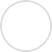 Ein Vermieter darf die Miete nicht nach eigenem Ermessen erhöhen. Hierzu muss er bestimmte Vorschriften beachten. Für die Erhöhung der Miete gibt es Obergrenzen.Der PachtvertragPachtvertrag und Mietvertrag sind sich sehr ähnlich. Beim Pachtvertrag erzielt man im Gegensatz zum Mietvertrag durch das gemietete Objekt allerdings einen Gewinn oder Ertrag.Beispiel: Herr Brösel pachtet einen Obstgarten. Er muss jeden Monat 200 € dafür bezahlen. Das Obst, was er im Herbst in diesem Garten erntet, gehört ihm.Bitte kreuzen Sie richtig an: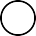 Welche der nachfolgenden Aussagen sind richtig? (3/5)Der Mietvertrag wird in der Regel mündlich abgeschlossen.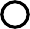 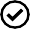 Der Vermieter darf einen Mietvertrag nur kündigen, wenn ein berechtigtes Interesse an der Beendigung des Mietverhältnisses vorliegt. Ein berechtigtes Interesse an der Beendigung des Mietverhältnisses liegt zum Beispiel vor, wenn der Vermieter seine Mutter in der vermieteten Wohnung pﬂegen möchte. Ein berechtigtes Interesse an der Beendigung eines Mietverhältnisses liegt auch vor, wenn die Kinder den Vermieter durch ihren Lärm stören. Ein berechtigtes Interesse an einer Beendigung des Mietverhältnisses ist zum Beispiel Eigenbedarf.Welche der nachfolgenden Aussagen sind richtig? (3/5) Die Miete darf nach Belieben erhöht werden.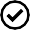 Für die Höhe der Miete gibt es Obergrenzen. Mietverträge müssen schriftlich abgeschlossen werden.Bei einem Pachtvertrag erzielt der Mieter aus dem Mietobjekt einen Ertrag oder Gewinn. Mietverträge werden in der Regel schriftlich abgeschlossen.Bitte füllen Sie die Lücken aus: Mietverträge werden in der Regel auch mündlich abgeschlossen werden.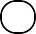 Der Vermieter darf nur kündigen, wenn er einhat. Dies ist zum Beispiel der Fall, wennabgeschlossen. Sie können aberan der Beendigung eines Mietverhältnisses vorliegt.Eigenbedarf heißt, dass der Vermieter die Wohnung.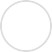 Ein Vermieter darf die Miete nicht Hierzu muss er bestimmteMiete gibt es	.erhöhen. beachten. Für die Erhöhung derPachtvertrag und Mietvertrag sind sich	. Beim Pachtvertrag erzieltman im Gegensatz zum Mietvertrag durch das gemietete Objekt allerdings einen oder Ertrag.Gewinn / Obergrenzen / sehr ähnlich / Vorschriften / nach eigenem Ermessen / schriftlich / berechtigtes Interesse / Eigenbedarf / für sich selbst brauchtOrdnen Sie richtig zu: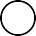 Müssen bei der Gestaltung der Mietpreise beachtet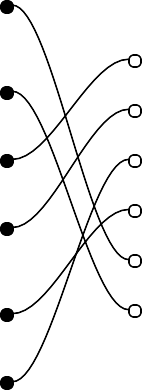 werden:Vertrag bei entgeltlicher Überlassung einerbewohnbaren ImmobilieEin Grund dafür, einen Mietvertrag zu kündigen: Vertrag, bei dem man aus der Nutzung der Immobilieeinen Ertrag oder Gewinn erzielt:Wird aus dem verpachteten Gegenstand vom Mietererzielt: Beendigung eines Miet- oder Pachtverhältnisses:Eigenbedarf Pachtvertrag KündigungErtrag oder Gewinn Obergrenzen MietvertragBitte schreiben Sie jeweils „Richtig“ oder „Falsch“ hinter die Aussage: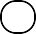 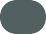 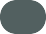 Bei einem Mietvertrag erzielt der Mieter aus dem Mietobjekt einen Gewinn oder Ertrag.Da eine Wohnung oder ein Grundstück Eigentum des Vermieters ist, darf der Vermieterdas Miet- oder Pachtverhältnis jederzeit ohne Angabe von Gründen kündigen.Mietverträge werden in der Regel schriftlich abgeschlossen.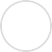 Eigenbedarf liegt vor, wenn der Vermieter dem Mieter kündigen möchte.Bei einem Pachtvertrag erzielt der Mieter aus der Pachtobjekt einen Ertrag oder GewinnDer Mieter muss bei einem Pachtvertrag einen Teil des Gewinns oder Ertrags an den Vermieter abgeben.Der Vermieter kann die Miete nach Belieben festlegen.Der Vermieter darf die Miete nicht ausschließlich nach eigenem Ermessen erhöhen.Für Mieten gibt es bestimmte Obergrenzen, die beachtet werden müssen.Mietverträge können ausnahmesweise auch mündlich abgeschlossen werden.Herr Petz meldet Eigenbedarf an, da seine Schwester pﬂegebedüftig geworden ist und in der vermieteten Wohnung seines Hauses gepﬂegt werden soll.Bitte beantwortenSie die nachfolgenden Fragen: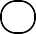 In welcher Form werden Mietverträge in der Regel abgeschlossenWodurch unterscheiden sich Mietvertrag und Pachtvertrag?Was versteht man unter „Eigenbedarf“?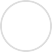 Welche Regelungen gelten für Mieterhöhungen?Finde fünf zentrale Begriﬀe aus dem Informationstext: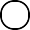 Leihvertrag und DarlehensvertragDer LeihvertragBei einem Leihvertrag überlässt man einem anderen für einen befristeten Zeitraum eine Sache, ohne dafür eine Gegenleistung zu verlangen. Dieselbe Sache muss anschließend unbeschadet wieder zurückgegeben werden.Beispiel: Ahmad leiht Carina seine Play Station für eine Woche. Er muss dafür nichts bezahlen.DarlehensvertragEin Darlehensvertrag ist zum Beispiel ein Kredit. Dabei erhalte ich Geld, das ich später zurückzahlen muss.Bei einem Darlehensvertrag verpﬂichte ich mich, gleichwertige Sachen nach einer bestimmten Zeit zurückzugeben. Das kann gegen Bezahlung oder umsonst erfolgen. Bei einem Kredit bei der Bank ist die Rückgabe (Rückzahlung) nicht umsonst. Ich muss für den Kredit Zinsen zahlen.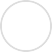 Wenn mir ein Freund Geld leiht, ohne dafür etwas zu verlangen, ist die Rückgabe umsonst.Darlehensvertrag und LeihvertragWährend bei einem Leihvertrag dieselbe Sache (Gegenstand) wieder zurückgegeben werden muss, geht es bei einem Darlehensvertrag um Geld. Nicht die gleichen Scheine sondern der gleichwertige Betrag ist zurückzuerstattenWeiterhin wird bei einem Leihvertrag kein Gewinn erzielt. Einem Darlehensvertrag hingegen liegt oft ein geschäftliches Interesse zugrunde.Bitte kreuzen Sie richtig an: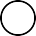 Welche der nachfolgenden Aussagen sind richtig? (3/5) Bei einem Leihvertrag ....wird dieselbe Sache nach einer bestimmten Zeit zurückgegeben.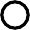 wird eine gleichwertige Sache nach einer bestimmten Zeit zurückgegeben. erfolgt für die Überlassung eine Gegenleistung..erfolgt für die Überlassung keine Gegenleistungmuss dieselbe Sache unbeschadet zurückgegeben werden.Welche der nachfolgenden Aussagen sind richtig? (3/5) Bei einem Darlehensvertrag ....wird dieselbe Sache nach einer bestimmten Zeit zurückgegeben.wird eine gleichwertige Sache nach einer bestimmten Zeit zurückgegeben. erfolgt für die Überlassung eine Gegenleistung.erfolgt für die Überlassung keine Gegenleistung. geht es meistens um Geld.Welche der nachfolgenden Aussagen sind richtig? (3/5) Ein Kredit von der Bank ist ein Darlehen.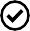 Für den Kredit der Bank muss ich als Gegenleistung Zinsen zahlen. Der zahlungspﬂichtige Verleih eines Autos ist ein Darlehen.Ein Darlehen kann nicht umsonst erfolgen.Wenn mir ein Freund ohne Gegenleistung Geld leiht, ist das ein Darlehen.Bitte ordnen Sie die Aussagen den Vertragsarten richtig zu: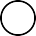 Darlehensvertrag	Leihvertrag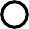 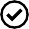 Eine gleichwertige Sache, nicht dieselbe,muss nach einer bestimmten Zeit	            zurückgegeben werden.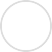 Oft sind es Kredite einer Bank oder Sparkasse.Dieselbe Sache muss unbeschadet zurückgegeben werden.Eine Rückgabe kann mit Gegenleistung oder umsonst erfolgen.Ordnen Sie bitte zu: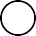 Gegenleistung für einen überlassenen Geldbetrag:KreditDie häuﬁgste Form eines Darlehensvertrags:Übereinkommen, bei dem ich die gleiche Sache nach einer bestimmten Zeit wieder zurückgebe:Übereinkommen, nach dem ich für die Überlassungeine Gegenleistung verlangen kann:Triﬀt auf den Zeitraum der Überlassung sowohl des Leihvertrags als auch des Darlehensvertrags zu:ZinsenLeihvertragDarlehensvertragbefristetBitte füllen Sie die Lücken aus: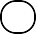 Bei einem Leihvertrag überlässt man einem anderen für einen befristeten Zeitraum eineSache, ohne dafür eine anschließendzu verlangen. Dieselbe Sache muss wieder zurückgegeben werden.Ein Darlehensvertrag ist zum Beispiel ein zurückzahlen muss.. Dabei erhalte ich Geld, das ich späterBei einem Darlehensvertrag verpﬂichte ich mich,    nach einer bestimmten Zeit zurückzugeben. Das kann gegen Bezahlung oder erfolgen.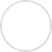 Bei einem Kredit bei der Bank ist die Rückgabe (Rückzahlung) nicht umsonst. Ich muss fürden Kredit	zahlen.Gegenleistung / Kredit / unbeschadet / Zinsen / umsonst / gleichwertige SachenBitte beantworten Sie die nachfolgenden Fragen: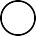 Wodurch unterscheiden sich Leihvertrag und Darlehensvertrag?Nennen Sie jeweils ein Beispiel für einen Leihvertrag und einen DarlehensvertragWerkvertrag und DienstvertragWerkvertragDer Werkvertrag ist eine häuﬁge Vertragsform. Bei diesem Vertrag verpﬂichtet sich ein Unternehmer für einen Kunden etwas herzustellen.Bei einem Kaufvertrag ist der Gegenstand (das Werk) bereits vorhanden und muss nicht erstellt werden. Das ist der Unterschied zwischen Werkvertrag und Kaufvertrag.Ein Beispiel für einen Werkvertrag: Serena bestellt ein maßgeschneidertes Kleid für eine Hochzeitsfeier. Die Herstellungszeit beträgt 4 Wochen.Ein Beispiel für einen Kaufvertrag: Serena bestellt ein bereits fertiges Kleid im Internet. Das Kleid ist am nächsten Tag schon da.Dienstvertrag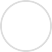 Bei einem Dienstvertrag geht es um Dienstleistungen.Wenn ich für einen Unternehmer arbeite, ist das eine Dienstleistung.Eine Dienstleistung ist aber auch, wenn ich als Taxifahrer jemanden irgendwo hinfahre.Im Gegensatz zu einem Werkvertrag oder Kaufvertrag sind die Leistungen bei einem Dienstvertrag nicht gegenständlich. Es handelt sich um Tätigkeiten, für die ich bezahlt werde.Der Arbeitsvertrag gehört zu den Dienstverträgen. Er ist die bekannteste Form des Dienstvertrages,Ordnen Sie die Aussagen den Vertragsarten zu: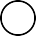 Werkvertrag	Dienstvertrag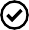 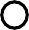 Der Arbeitnehmer verpﬂichtet sich, eine Dienstleistung zu erbringen.Zwischen Arbeitnehmer und Arbeitgeber wird ein Arbeitsvertrag vereinbart.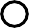 Die Schreinerei Kensing erstellt für Herrn Bieling eine VitrineBitte schreiben Sie jeweils „Richtig“ oder „Falsch“ hinter die Aussage: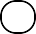 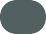 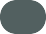 Beim Werkvertrag verpﬂichtet sich ein Unternehmer zu einer Dienstleistung.Der Kaufvertrag gehört zu den Dienstverträgen.Bei einem Werkvertrag muss der Gegenstand (das Werk) hergestellt werden.Ein Arbeitsvertrag ist ein Dienstvertrag.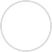 Bei einem Kaufvertrag ist der Gegenstand bereits vorhanden und muss nicht noch erstellt werden.Bei einem Dienstvertrag sind die Leistungen gegenständlich.Ordnen Sie die Leistungen den Vertragsarten zu: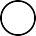 Werkvertrag	DienstvertragSvenja lässt sich eine Küche maßgerecht einrichten.Mike unterschreibt einen Arbeitsvertrag bei der Firma Siemens.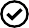 Conny gibt ein Gemälde in Auftrag.	           Bitte kreuzen Sie richtig an: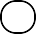 Welche der nachfolgenden Aussagen zum Dienstvertrag sind richtig? (3/5) Bei einem Dienstvertrag geht es um Dienstleistungen.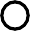 Bei einem Dienstvertrag muss eine gegenständliche Leistung erstellt werden. Ein Speditionsunternehmen ist ein Dienstleistungsunternhemen.Mit Dienstleistungen ist immer eine Herstellungszeit verbunden.Bei Dienstleistungen handelt es sich meistens um Tätigkeiten, die bezahlt werden.Welche der nachfolgenden Aussagen zum Werkvertrag sind richtig? (3/5) Bei einem Werkvertrag verpﬂichtet sich der Unternehmer für einen Kunden etwas herzustellen.Ein Kaufvertrag ist ein Werkvertrag.Bei einem Werkvertrag ist der vom Käufer bestellte Gegenstand bereits vorhanden und muss nur noch geliefert werden.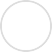 Eine Schneiderei arbeitet in der Regel auf der Grundlage von Werkverträgen. Für einen Werkvertrag bedarf es in der Regel einer Herstellungszeit.Bitte füllen Sie die Lücken aus: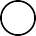 Bei einem Werkvertrag verpﬂichtet sich ein Unternehmer für einen Kunden. Bei einem Kaufvertrag ist der Gegenstand (das Werk) und muss nicht erstellt werden.Bei einem Dienstvertrag geht es um	. Wenn ich für einen Unternehmer arbeite, ist das eine Dienstleistung.Im Gegensatz zu einem Werkvertrag oder Kaufvertrag sind die Leistungen bei einemDienstvertrag, für die ich bezahlt werde.. Es handelt sich in der RegelDerForm des Dienstvertrages,gehört zu den Dienstverträgen. Er ist die bekanntesteDienstleistungen / nicht gegenständlich / Arbeitsvertrag / um Tätigkeiten / etwas herzustellen / bereits vorhandenGemischte Übungen	Ordnen Sie die Leistungen den Vertragsarten zu: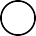 Miet- vertragDarlehens- vertragDienst- vertragKauf- vertragJana bucht eine Ferienreise nach Teneriﬀa	                Thorben unterschreibt einen Ausbildungsvertrag.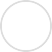 Bert wechselt seinen Stromanbieter.	                Katja nimmt einen Kredit bei der Bank auf.	                Für den Umzug besorgt sich Tassim einen Lieferwagen bei der Firma „Rent a Car“.Ordnen Sie die Leistungen den Vertragsarten zu:Leihvertrag	Werkvertrag	Kaufvertrag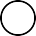 Bernd malt für eine Kundin ein Porträt.	               Eine Online-Apotheke bietet Schmerztabletten 30% günstiger an.Das Einrichtungshaus Brinkmann gestaltetdas Wohnzimmer von Frau Ehrens nach	                deren Wünschen.Ordnen Sie bitte zu: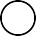 Ein Gegenstand wird gegen Bezahlung für einen festgelegten Zeitraum überlassen:Gleichwertige Sachen werden nach einer bestimmten Zeit (gegen Bezahlung) zurückgegeben:Der Unternehmer verpﬂichtet sich, für einenKunden etwas herzustellen:Dieselbe Sache wird nach einer bestimmten Zeit ohne Gegenleistung zurückgegeben:Eine nicht gegenständliche Leistung wird zum Kaufangeboten:            Mit dem gemieteten Objekt erzielt man einen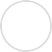 Ertrag oder Gewinn:Ein bereits fertiges Produkt wird gegen Bezahlungerworben:DarlehensvertragKaufvertragPachtvertragDienstvertragWerkvertragLeihvertragMietvertragOrdnen Sie bitte zu: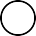 Thorsten Kaiser zahlt für die neue Wohnungmonaltlich 580 Euro kalt.PachtvertragDie Obstwiese wird für 450 € monatlich angeboten.Während des Urlaubs darf Tim die Wohnung seinesFreundes unentgeltlich nutzen.Herr Schneider gibt einen maßgefertigten Anzug inAuftrag.DienstvertragDarlehensvertragKaufvertragDer neue Auspuﬀ kostet 189 Euro.	LeihvertragLena kauft sich ihr neues Auto auf Raten.	WerkvertragDer Arbeitsvertrag von Talina wird verlängert.	MietvertragFinden Sie den Begriﬀ, indem Sie das Kreuzworträtsel lösen: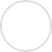 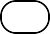 Gegenleistung für einen Kredit:Überlassen eines Gegenstandes, ohne dafüreine Gegenleistung einzufordern:Eine Vertragsart, bei der der Gegenstand nach den speziellen Wünschen des Käufers hergestellt wird:Häuﬁges Beispiel für einen Darlehensvertrag:Kann man geltend machen, um eine Mietwohnung zu kündigen: Darf bei einer Erhöhung der Miete nicht überschritten werden: Wrd zum Beispiel von einem Taxifahrer angeboten:Erzielt man möglicherweise bei einem Pachtvertrag aus dem Pachtgegenstand:GASCDLVTBREÖRFCFTMEXEBTNNDDÜFOAJFYBRAEUÖWZÜWDGYKJTPIMJWRKBDÜEQPCBLKÖSRÖBÄAQIOBVMQKETÄJAHJOAWEÄGJCMEIGENBEDARFGUÄVÜÄAÄZFHÄTÄTNEOBERGRENZENVMWKMTUEBKWXPWGNLMXKKANIIPDDHCKÜNDIGUNGPDKFLBÖWCTWOÖZJQNZDJÜJQBNDÄOAÜNWSAÄXCLHZÄBBLSOFÖJTXHDD